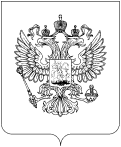 Федеральная служба по надзору в сфере связи, информационных технологий и массовых коммуникаций направляет перечень судебных заседаний и принятых решений, подготовленный в соответствии с письмом Минкомсвязи России от 14.10.2010 № АМ-П15-6577 и достигнутой договоренностью, за период с 02.04.2014 по 08.04.2014.Приложение: на  9 л. в 1 экз.                                                                                                                    А.А. ПанковПеречень судебных споров, а также принятых решенийФедеральной службы по надзору в сфере связи, информационных технологий и массовых коммуникацийМИНИСТЕРСТВО СВЯЗИИ МАССОВЫХ КОММУНИКАЦИЙРОССИЙСКОЙ ФЕДЕРАЦИИФЕДЕРАЛЬНАЯ СЛУЖБАПО НАДЗОРУ В СФЕРЕ СВЯЗИ,ИНФОРМАЦИОННЫХ ТЕХНОЛОГИЙИ МАССОВЫХ КОММУНИКАЦИЙ(РОСКОМНАДЗОР)ЗАМЕСТИТЕЛЬ РУКОВОДИТЕЛЯКитайгородский проезд, д. 7, стр. 2, Москва, 109074тел./факс: (495) 987-67-55; http://rkn.gov.ru/ № На №   от Правовой департамент Министерства связи и массовых коммуникаций                            Российской Федерации02.04.2014Центральный районный суд города Красноярска Номер дела:  № 2-214/2014Истец:прокурор Манского района Красноярского края в интересах Российской Федерации и неопределенного круга лиц Ответчик:             ОАО «Ростелеком» Роскомнадзор – третье лицо, не заявляющее самостоятельных требований относительно предмета спора
О принятии мер по противодействию экстремистской деятельности.Основное судебное заседаниеОсновное судебное заседание отложено на 29.04.2014.С.А. Фомина.Отдел правового обеспечения в сфере массовых коммуникаций и информационных технологий. Доверенность № 71-Д.02.04.2014Измайловский районный суд города Москвы Номер дела:  № 2-551/2014Истец:В.И. СмирновОтветчик:Е.Н. ЗаболоцкаяРоскомнадзор – третье лицо, не заявляющее самостоятельных требований относительно предмета спора
О признании протокола общего собрания № 2 от 10.10.2012 в редакции Е.Н. Заболоцкой недействительным.Основное судебное заседаниеОсновное судебное заседание отложено на 29.04.2014.С.А. Фомина.Отдел правового обеспечения в сфере массовых коммуникаций и информационных технологий. Доверенность № 71-Д.03.04.2014Таганский районный суд города МосквыНомер дела:№ 2-35520/14 Истец:Б.Н. ЛебедевОтветчик:В.Г. Боушев Роскомнадзор – третье лицо, не заявляющее самостоятельных требований относительно предмета спораО защите чести и достоинства по делу. Основное судебное заседаниеОсновное судебное заседание отложено на 16.04.2014.Ю.В. Васина.Отдел правового обеспечения в сфере массовых коммуникаций и информационных технологий. Доверенность № 100-Д.03.03.2014Московский городской судНомера дел:№ 3-047/2014Истец:ЗАО «Дирекция Кино»Ответчик:ПиАрКью Айнет Кейби PRQ Inet KBРоскомнадзор – третье лицо, не заявляющее самостоятельных требований относительно предмета спораО защите исключительных прав на фильмы в сети «Интернет» Основное судебное заседаниеОсновное судебное заседание отложено на 22.04.2014.Ю.В. Васина.Отдел правового обеспечения в сфере массовых коммуникаций и информационных технологий. Доверенность № 100-Д.03.03.2014Московский городской судНомера дел:№ 3-059/2014Истец:«Второе Продюсерское Управление Свердловской Киностудии» Ответчик:Эфдисисерверс.нет Роскомнадзор – третье лицо, не заявляющее самостоятельных требований относительно предмета спораО защите исключительных прав на фильмы в сети «Интернет» Основное судебное заседаниеОсновное судебное заседание отложено на 22.04.2014.Ю.В. Васина.Отдел правового обеспечения в сфере массовых коммуникаций и информационных технологий. Доверенность № 100-Д.03.03.2014Московский городской судНомера дел:№ 3-058/2014Истец:«Второе Продюсерское Управление Свердловской Киностудии» Ответчик:ПрайвэкчуаллиРоскомнадзор – третье лицо, не заявляющее самостоятельных требований относительно предмета спораО защите исключительных прав на фильмы в сети «Интернет» Основное судебное заседаниеОсновное судебное заседание отложено на 22.04.2014.Ю.В. Васина.Отдел правового обеспечения в сфере массовых коммуникаций и информационных технологий. Доверенность № 100-Д.03.03.2014Московский городской судНомера дел:№ 3-057/2014Истец:«Второе Продюсерское Управление Свердловской Киностудии» Ответчик:Воссилити Эс.эр.эл Роскомнадзор – третье лицо, не заявляющее самостоятельных требований относительно предмета спораО защите исключительных прав на фильмы в сети «Интернет» Основное судебное заседаниеОсновное судебное заседание отложено на 22.04.2014.Ю.В. Васина.Отдел правового обеспечения в сфере массовых коммуникаций и информационных технологий. Доверенность № 100-Д.03.04.2014Московский городской судНомер дела:№ 3-043/2014Истец:ООО «Студия анимационного кино «Мельница»Ответчик:XServer Роскомнадзор – третье лицо, не заявляющее самостоятельных требований относительно предмета спораО защите исключительных прав на фильмы в сети «Интернет». Предвари-тельное судебное заседаниеОсновное судебное заседание назначено на 25.04.2014.Ю.В. Васина.Отдел правового обеспечения в сфере массовых коммуникаций и информационных технологий. Доверенность № 100-Д.04.04.2014Московский городской судНомер дела:№ 12-4/2014Истец:В.А. СурогинОтветчик:Роскомнадзор Рассмотрение апелляционной жалобы Роскомнадзора на решение Таганского районного суда                 г. Москвы от 31.01.2014 о признании незакон-ным определения управления Роскомнадзора по ЦФО от 13.07.2013 и определения Роскомнадзора от 12.07.2013.Апелляци-онная инстанцияРешение суда оставлено без изменения, апелляционная жалоба без удовлетворения.К.А. Мирошкина.Отдел правового обеспечения в сфере связи. Доверенность № 176-Д.04.04.2014Люблинский  районный суд города Москвы Номер дела:№ 2-3630/2014Истец:А.А. НавальныйОтветчик:Роскомнадзор, Генеральная прокуратура Российской Федерации О признании решений Роскомнадзора, Генеральной прокуратуры Российской Федерации незаконными.Основноесудебное заседаниеОсновное судебное заседание отложено на 11.04.2014.М.Ю.Смелянская.Отдел правового обеспечения в сфере массовых коммуникаций и информационных технологий. Доверенность № 255-Д.07.04.2014Воркутинский городской суд Республики КомиНомера дел:№ 2-54/2014,№ 2-55/2014Истец:прокурор                      г. Воркуты в интересах неопределенного круга лиц Ответчик:Роскомнадзор,Управление Роскомнадзора по Республике Саха (Якутия)О  признании информации запрещенной.Основные судебные заседанияТребования заявителя удовлетворены.С.А. Фомина.Отдел правового обеспечения в сфере массовых коммуникаций и информационных технологий. Доверенность № 71-Д.07.04.2014Борзинский городской суд Забайкальского края Номера дел:№2-607/2014, №2-608/2014,  № 2-609/2014,  № 2-610/2014,   № 2-611/2014,  № 2-612/2014, № 2-613/2014,            № 2-614/2014,             № 2-615/2014, № 2-616/2014.Истец:Борзинский межрайонный прокурор в интересах Российской Федерации, неопределенного круга лиц Ответчик:Роскомнадзор О признании информации запрещенной.Основное судебное заседаниеТребования заявителя удовлетворены.С.А. Фомина.Отдел правового обеспечения в сфере массовых коммуникаций и информационных технологий. Доверенность № 71-Д.07.04.2014Девятый арбитражный апелляционный судНомер дела:  № А40-181536/2013Истец:ООО «Гражданские новости»Ответчик:             РоскомнадзорРассмотрение апелляционной жалобы                         ООО «Гражданские новости» на определение Арбитражного суда города Москвы от 04.02.2014 о прекращении производства по делу.Апелля-ционная инстанцияОпределение АС г. Москвы от 04.02.2014 о прекращении производства отменено, дело направлено на новое рассмотрении в суд первой инстанции.Ю.В. Васина,С.А. Фомина.Отдел правового обеспечения в сфере массовых коммуникаций и информационных технологий. Доверенность № 100-Д, 71-Д.07.04.2014Центральный районный суд города Хабаровска Номер дела:  № 2-6993/2013Истец:В.В. БуцукинОтветчик:             Управление Роскомнадзора по Дальневосточному федеральному округу, РоскомнадзорО признании сведений, распространенных в видеоролике, не соответствующими действительности, и возложении обязанности удалить размещенный видеоролик.Основное судебное заседаниеОтложено на 12.05.2014.С.А. Фомина.Отдел правового обеспечения в сфере массовых коммуникаций и информационных технологий. Доверенность № 71-Д.08.04.2014Федеральный арбитражный суд Московского округаНомер дела:  № А40-85512/13-152-814Истец:ООО «Солнечный ветер»Ответчик:             РоскомнадзорРассмотрение кассационной жалобы                      ООО «Солнечный ветер» на решение Арбитражного суда           г. Москвы от 29.10.2013.Кассаци-онная инстанцияОтказано в удовлетворении кассационной жалобы ООО «Солнечный ветер», решения первой и второй инстанций оставлены без изменений.М.Ю.Смелянская. Отдел правового обеспечения в сфере массовых коммуникаций и информационных технологий. Доверенность № 255-Д.